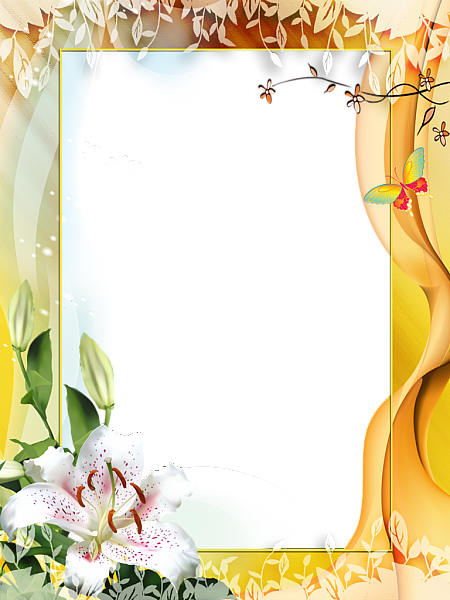 Відділ освіти, молоді та спорту       Віньковецької райдержадміністрації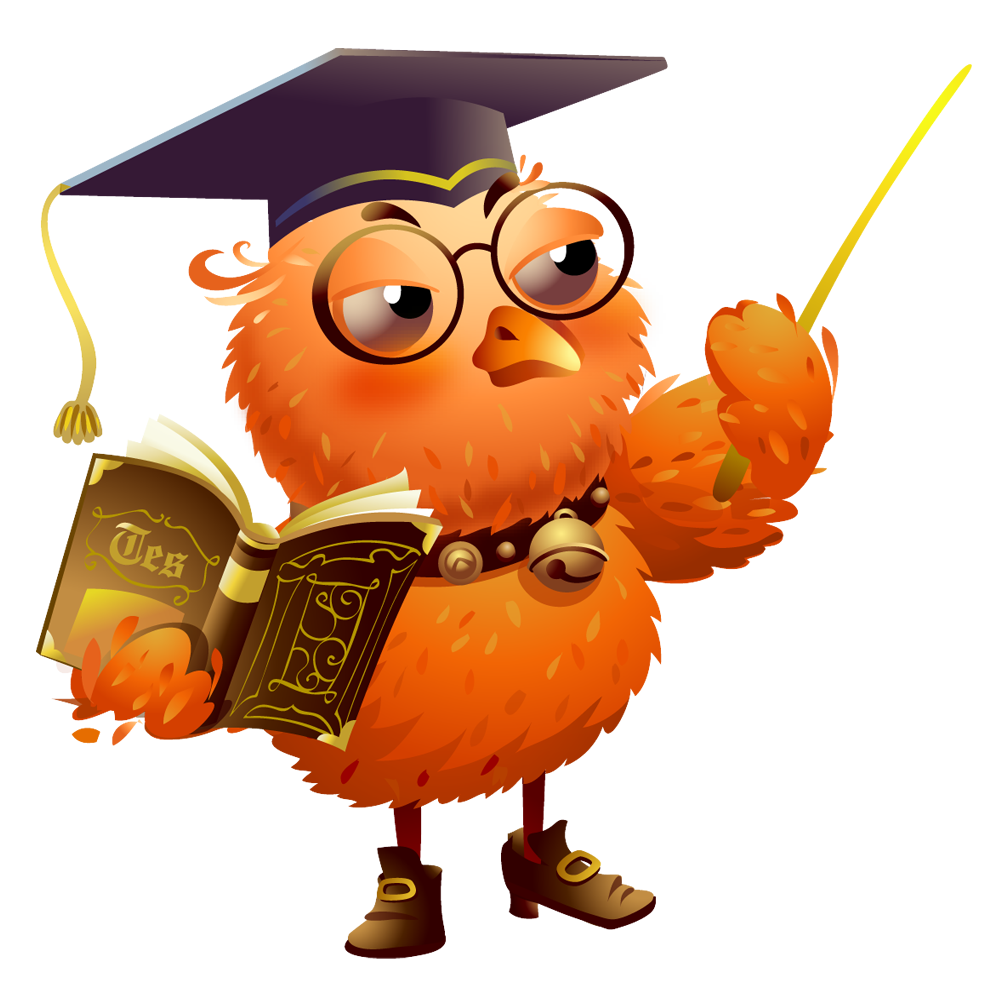 Інформаційно-методичний центрВіньковецький НВК(Із творчої лабораторії класовода Віньковецького НВК)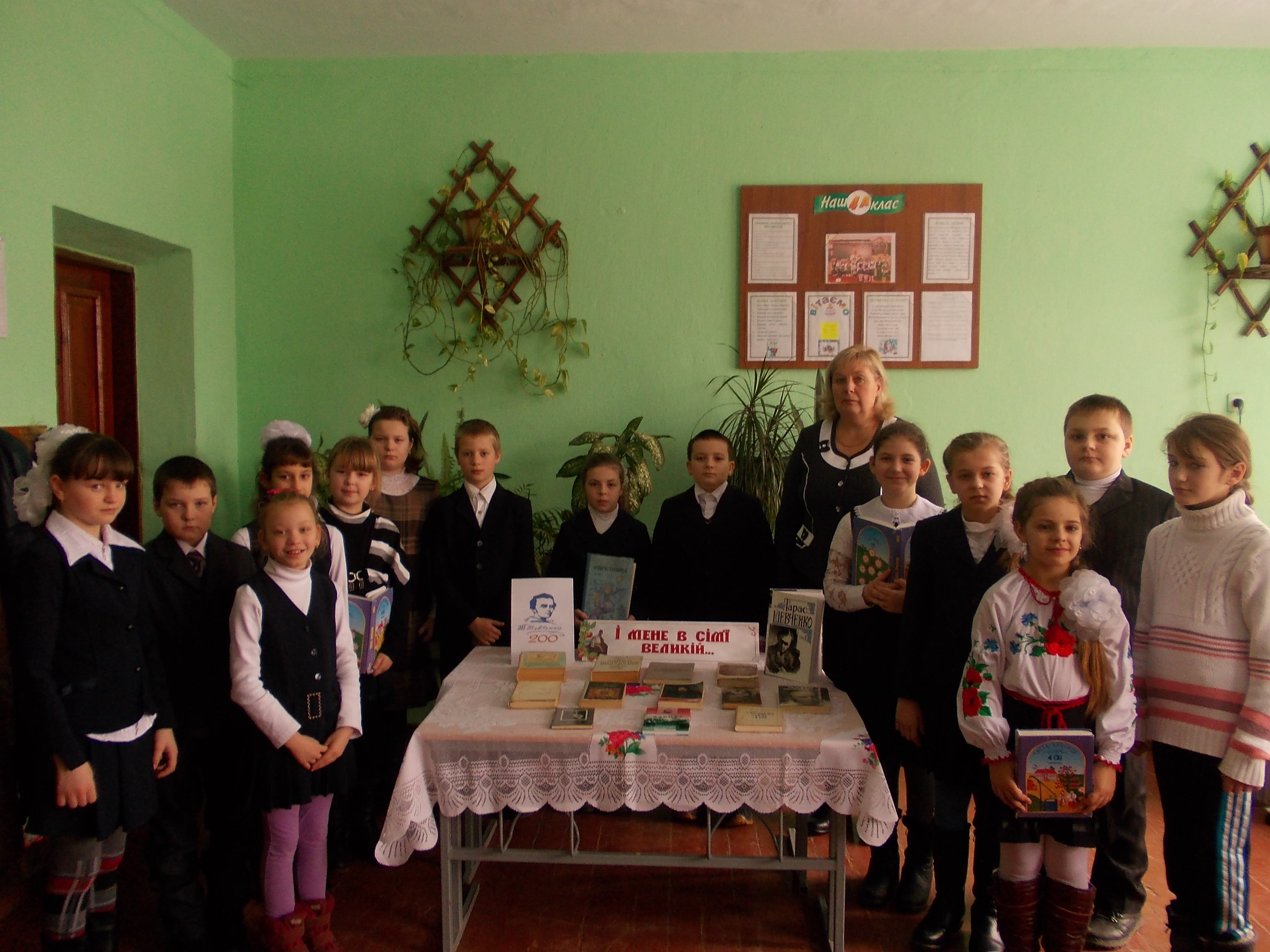 Яніцька Г.В.,вчитель початкових класівВіньковецького НВКВіньківці – 2014Яніцька Г.В.  Кроки до особистісного зростання. Віньківці – 2014 – 247 с.Рецензент:Дурдас Г.І. – методист початкових класів райдержадміністраціїБогданова Г.В. – «старший вчитель» Віньковецького НВК, відмінник освіти України.Рекомендовано науково-методичною радою районного методичного кабінету відділу освіти Віньковецької райдержадміністрації (протокол № 4 від 17 грудня 2013 року)Матеріали посібника можуть бути використаними для всіх, хто цікавиться проблемами методики виховної роботи й технологією створення системи роботи з класом.У посібнику містяться розробки виховних заходів, побудовані як бесіди, інтерактивні заняття, подорожі, класні свята. Вони спрямовані на виховання любові та поваги до Батьківщини, народних традицій, рідної мови, на формування навичок здорового способу життя, культури спілкування.Рекомендується вчителям, батькам, студентам педагогічних закладівСписок використаної літературиМ.К. Голубенко, Робота з класом: діагнеостика, прогнозування, планування. – К.: Шк. світ, 2011. — 128с.Т.В. Бишова, І.В. Васильченко, Виховні години в початковій школі. — К.:Шк. світ, 2010. — 128с.Н.П. Кидисюк, Т.Б. Хомуленко, Ким стати? Дидактичні матеріали з профорієнтаційної роботи у 1-4 класах. — Х.: Вид. група «Основа», 2011. – 143с.В.С. Ульянова, Театральний гурток у початкових класах. – Х.: Вид. група «Основа», 2011. – 126с.В.Ю.Іова, Л.В. Красномовець. Ефект методики:  Золоті зерна досвіду. Кам.- Под. 2006.-49 с.Г.С.Середюк. Педагогічний пошук класного керівника. Т.: 2005.-9 с.В.О.Сухомлинський. Сто прад  учителеві. – К.: Радянська школа. 1988.-31 с.Л.І. Нечволод. Вихована робота в школі. Видавнича група «Основа». Х.: 2007.-12 с.Т.В. Виноградова. Книга класного  керівника. Х.: Видавнича група «Основа». 2006.-102 с.Кафедра  педагогіки. Організація  виховного процесу в школі. м.Кам`янець-Подільський. 1998 р.-49 с.О. Касьянова. Модернізація  виховної роботи   в школі. Директор школи. М.Київ. 2002 р.-6 с. 